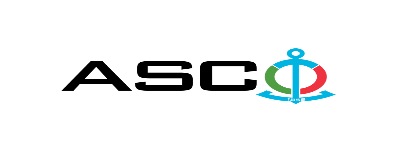 “AZƏRBAYCAN XƏZƏR DƏNİZ GƏMİÇİLİYİ” QAPALI SƏHMDAR CƏMİYYƏTİNİN№AM-075/2021 NÖMRƏLİ 03.11.2021-ci il ƏSKİ (VETOŞ)-UN SATINALINMASI MƏQSƏDİLƏ KEÇİRDİYİAÇIQ MÜSABİQƏNİN QALİBİ HAQQINDA BİLDİRİŞ                                                              “AXDG” QSC-nin Satınalmalar KomitəsiSatınalma müqaviləsinin predmeti                       ƏSKİ (VETOŞ)-UN SATINALINMASIQalib gəlmiş şirkətin (və ya fiziki şəxsin) adı           PRİME ENERGY AND MARİNE SERVİCES MMCMüqavilənin qiyməti                                             50 625.00 AZNMalların tədarük şərtləri (İncotresm-2010) və müddəti                                     DDPİş və ya xidmətlərin yerinə yetirilməsi müddətiİLLİK